        Belgian Shepherd Dog Association of Great Britain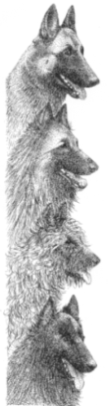 IGP Trial on Saturday 6th & Sunday 7th November 2021at,Greavesend Fishing Pond, Bishopsoil, Eastrington Common,Nr Goole, East Riding of Yorkshire, DN14 7QW.Entry FormTo enter FMBB Selection please also enclose a completed Selection Registration Form & fee[For Selection Registration Form please email - bernadette.king13@gmail.com ].Name of Handler: …………………………….……………….…....Address: ……………………………………………………….….…..….……………………………………………………………………………...………………………………………………………………………………...…Post Code ……………………………….………………………………..Tel Number …………………………….……………………….…….…Email ……………………………………………………………………..…BSDA of GB (if other KC registered club – state name)Club ……………………………………………………………………….Membership No: …………………………………………………….Name of Owner (if different): ……...….…………….…………Address: ………………………………………..………………………..……………………………………………………..………………………….…………………………………………………….….……………………….Post Code…………………………………...….……………………….Tel Number………………………………...….……………………….Email………………………………………….…...………………………BSDA of GB (if other KC registered club state name)Club ………………………………………………………………………..Membership No: ………………………….…………………………Registered Name of Dog:Registered Name of Dog:Pet Name of Dog:Pet Name of Dog:Sire:Dam:Breed/Variety: Belgian Shepherd Dog/KC Registration No:DOB:                                       Sex:Tattoo/Microchip No:Qualified at (Trial & Date):Judge:Qualified at (Trial & Date):Judge:I am entering (please circle as appropriate)                       IGP 1                      IGP 2                       IGP 3I am entering (please circle as appropriate)                       IGP 1                      IGP 2                       IGP 3All dogs must have a current recognised work book that must be presented to the Trial Secretary before the start of the trial. Please complete this form clearly and ensure information given here corresponds with the work book. Competitors entering this trial must be members of a KC registered Dog Sport/IGP organisation.If the trial is oversubscribed, entries from handlers/dogs registered for FMBB WC selection will take precedence.Bitches in season must be declared before the start of the trial.All dogs must have a current recognised work book that must be presented to the Trial Secretary before the start of the trial. Please complete this form clearly and ensure information given here corresponds with the work book. Competitors entering this trial must be members of a KC registered Dog Sport/IGP organisation.If the trial is oversubscribed, entries from handlers/dogs registered for FMBB WC selection will take precedence.Bitches in season must be declared before the start of the trial.I agree to abide by the rules of the BSDA of GB Dog Sport Section which endorses motivational training methods and not harsh handling nor the use of Pinch/electric shock collars.I confirm that the dog entered in competition is fully vaccinated and has not been exposed to any contagious disease during the past 3 months.Signature……………………………………..…  Date………………Entry Fee: £35.00                     £30.00 (with BSDA members discount)Please make cheques payable to: BSDA of GB  Closing date 25th October 2021 (First class postmark)Please send completed entry form and payment to Trial Secretary: Ms B. KingYork House, 73 Heage Road, Ripley, Derbyshire, DE5 3GE